Программа научно-практической конференции «Малотоннажная химия: разработки, производство, аналитический контроль»11-15 марта 2024 г.НовосибирскОрганизатор конференции:Федеральное государственное бюджетное учреждение науки Новосибирский институт органической химии им. Н.Н. Ворожцова Сибирского отделения Российской академии наук (НИОХ СО РАН)Организационный комитет:д.ф.-м.н., проф. Багрянская Елена Григорьевна – председатель Заикин Павел Анатольевич – заместитель председателяк.х.н. Артюха Екатерина Андреевна – секретарьПонедельник, 11 мартаТочка кипения, Николаева, 12,13 этаж, зал Абсолютного знанияВторник, 12 мартаКонференц-зал НИОХ СО РАН, проспект Академика Лаврентьева, 9Среда, 13 мартаКонференц-зал НИОХ СО РАН, проспект Академика Лаврентьева, 9Четверг, 14 мартаКонференц-зал НИОХ СО РАН, проспект Академика Лаврентьева, 9Пятница, 15 мартаКонференц-зал НИОХ СО РАН, проспект Академика Лаврентьева, 9Генеральные спонсорыГенеральные спонсоры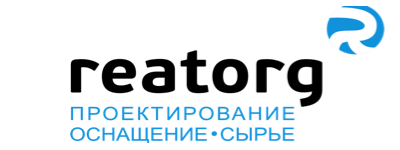 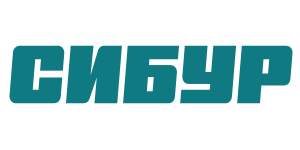 Официальные спонсорыОфициальные спонсоры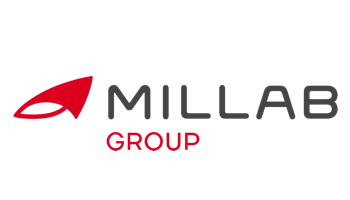 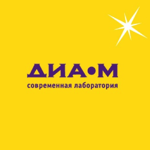 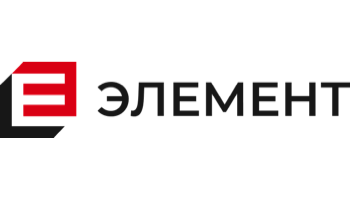 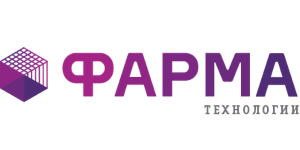 СпонсорыСпонсоры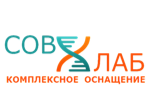 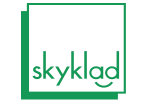 к.т.н. Бритвин Александр ВикторовичОвчинникова Дарья Евгеньевнак.х.н. Дян Ок ТонПостнов Никита Олеговичк.х.н. Сайко Анастасия ВасильевнаСтепанова Алина АлександровнаГармажапов Тумэн АлександровичСтепанова Виктория АлександровнаКолесникова Инна ОлеговнаТолстоброва Ада ЮрьевнаКостин Василий ВасильевичТолстобров Александр ВладимировичКузнецов Евгений ИгоревичУфимцева Татьяна ВикторовнаКузьмина Ульяна АлексеевнаШкарлат Дарья Александровна9:30-10:00Открытие конференцииПредседатель Д.ф.-м.н. Багрянская Елена Григорьевна, Новосибирский институт органической химии им. Н.Н. Ворожцова СО РАН (Новосибирск)10:00-11:00ПД-1 Академик РАН, д.х.н. Анаников Валентин Павлович, заведующий лабораторией металлокомплексных и наноразмерных катализаторовИнститут органической химии им. Н.Д. Зелинского (Москва)"Искусственный интеллект и аддитивные технологии в микротоннажной и малотоннажной химии"11:00-11:20Общее фото11:20-11:40Кофе-брейк11:40-12:20ПД-2 Академик РАН, д.э.н. Крюков Валерий Анатольевич, директор Института экономики и организации промышленного производства СО РАН (Новосибирск)"Динамика и становление малотоннажной химии"12:20-13:00ПД-3 Д.х.н. Иванов Андрей Викторович, директор Иркутский институт химии им. А.Е. Фаворского СО РАН (Иркутск)"Ацетилен в МСТХ: старый знакомый с новыми возможностями" (Zoom)13:05-14:30Обед14:30-16:30Круглый стол «Опыт и перспективы взаимодействия науки и производства в решении задач малотоннажной химии»14:30-16:30Круглый стол «Опыт и перспективы взаимодействия науки и производства в решении задач малотоннажной химии»14:30-16:30Круглый стол «Опыт и перспективы взаимодействия науки и производства в решении задач малотоннажной химии»14:30-16:30Круглый стол «Опыт и перспективы взаимодействия науки и производства в решении задач малотоннажной химии»16:30-16:45Кофе-брейкПредседательД.х.н. Яковлев Вадим Анатольевич, Институт катализа им. Г.К. Борескова СО РАН (Новосибирск)16:45-16:55СП-1 Базаров Роман, руководитель проектов по направлению "Промышленные технологии и приборостроение", Новосибирский областной инновационный фонд (Новосибирск)16:55-17:20КД-1 Заикин Павел Анатольевич, руководитель Инжинирингового центра Новосибирского института органической химии им. Н.Н. Ворожцова СО РАН (Новосибирск)«Малотоннажная химия в НИОХ СО РАН: опыт, достижения, перспективы»17:20-17:45КД-2 к.х.н. Арзуманян Ашот Вачикович, руководитель группы Функциональных соединений элементов IV группы Институт элементорганических соединений им. А.Н. Несмеянова РАН (Москва)"Каталитические методы синтеза кремнийорганических соединений"17:45-18:10СП-2 Кудынюк Олег Сергеевич, технический директор ООО "РЕАТОРГ"19:00-21:00Фуршет, “Теплица”, Николаева 11ПредседательД.х.н. Вербицкий Егор Владимирович, Институт органического синтеза им. И.Я. Постовского УрО РАН (Екатеринбург)9:00-9:40ПД-4 Член-корреспондент РАН, д.х.н. Вошкин Андрей Алексеевич, заместитель директора по научной работе, заведующий лабораторией теоретических основ химической технологии Института общей и неорганической химии имени Н. С. Курнакова РАН (Москва)"Трансфер экстракционных технологий: от делительной колонки до промышленных каскадов"9:40-10:20ПД-5 Член-корреспондент РАН, д.х.н. Носков Александр Степанович, заведующий отделом технологии каталитических процессов Института катализа им. Г.К. Борескова СО РАН (Новосибирск)«Обеспечение технологического суверенитета России в области катализаторов: состояние и перспективы»10:20-10:45КД-3 Степанов Евгений Александрович, руководитель продуктового развития пластиков и продуктов органического синтеза, ООО «СИБУР» (Москва)10:45-11:10КД-4 д.х.н. Юсубов Мехман Сулейман оглы, профессор Томского политехнического университета, генеральный директор ООО «НИОСТ» (Томск)«Технологический центр малотоннажной химии в ООО «НИОСТ»11:10-11:25Кофе-брейк11:25-12:05ПД-6 Член-корреспондент РАН, д.х.н. Сысолятин Сергей Викторович, директор Института проблем химико-энергетических технологий СО РАН (Бийск)«Малотоннажное производство лекарственных субстанций. Экологический аспект»12:05-12:30КД-5 к.х.н. Дян Ок Тон, научный сотрудник Новосибирского института органической химии им. Н.Н. Ворожцова СО РАН (Новосибирск) «Оптимизация методов синтеза НИОХ-14 и его компонентов для производства»12:30-12:45СП-3 Миллаб12:45-13:10СП-4 Фарма13:10-14:30ОбедПредседательЧл.-корр. РАН Вошкин Андрей Алексеевич, Институт общей и неорганической химии имени Н. С. Курнакова РАН (Москва)14:30-15:10ПД-7 д.х.н. Вербицкий Егор Владимирович, директор Института органического синтеза им. И.Я. Постовского УрО РАН (Екатеринбург) «ИОС УрО РАН: от истоков до малотоннажной химии»15:10-15:50ПД-8 Член-корреспондент РАН, д.х.н. Антипов Евгений Викторович, заведующий кафедрой электрохимииМосковский государственный университет им. М.В. Ломоносова (Москва)"Металл-ионные аккумуляторы: проблемы и перспективы"15:50-16:15КД-6 д.х.н. Травень Валерий Федорович, заведующий кафедрой Сколтех Российский химико-технологический университета им Д.И. Менделеева (Москва) - Zoom"Направленный синтез органических структур для микроэлектроники и фотоники"16:15-16:40КД-7 к.х.н. Васильев Евгений Владимирович, заведующий лабораторией фоторезистивных материалов Новосибирского института органической химии им. Н.Н. Ворожцова СО РАН (Новосибирск)«Позитивные ESCAP фоторезисты, чувствительные к излучению 405/365 нм»16:40-16:55Кофе-брейк16:55-17:35ПД-9 д.х.н. Душкин Александр Валерьевич, руководитель группы механохимии биологически активных веществ Института химии твердого тела и механохимии СО РАН (Новосибирск)"Возможности и практика механохимической технологии для производства лекарственных средств и биологически активных пищевых добавок"17:35-18:00КД-8 к.х.н. Степанов Григорий Александрович, заведующий лабораторией геномного редактирования Института химической биологии и фундаментальной медицины СО РАН (Новосибирск)«По следам нобелевских лауреатов 2023 года. Консолидация химиков и биологов для создания российской мРНК-платформы: успех возможен только сообща»ПредседательК.х.н. Миронов Максим Евгеньевич, Новосибирский институт органической химии им. Н.Н. Ворожцова СО РАН (Новосибирск)9:00-9:40ПД-10 д.х.н. Яковлев Вадим Анатольевич, руководитель Инжинирингового центра ФИЦ Институт катализа им. Г.К. Борескова СО РАН (Новосибирск)«Каталитические технологии переработки растительной биомассы»9:40-10:05КД-9 д.х.н. Таран Оксана Павловна, директор Института химии и химической технологии СО РАН (Красноярск)«Бифункциональные катализаторы и каталитические процессы на их основе для глубокой переработки растительного сырья»10:05-10:30КД-10 д.х.н. Кузнецов Борис Николаевич, руководитель научного направления Института химии и химической технологии СО РАН (Красноярск)«Перспективные методы получения малотоннажных химических продуктов из кородревесных отходов»10:30-10:45УД-1 Ковалевская Ксения Сергеевна, мнаучный сотрудник Института катализа им. Г.К. Борескова СО РАН (Новосибирск)«Гидропереработка смеси жирных кислот с получением изо-алканов на катализаторах Ni-Mo/ZSM-23 с варьированием условий проведения процесса»10:45-11:00УД-2 Сумина Анастасия Андреевна, студент Новосибирского государственного университета, Институт катализа им. Г.К. Борескова СО РАН (Новосибирск)«Парофазное гидрирование фурфурола до фурфурилового спирта в присутствии меднохромовых катализаторов»11:00-11:25СП-4 Элемент11:25-11:40Кофе-брейк11:40-12:05КД-11 к.х.н. Цыганкова Альфия Рафаэльевна, научный сотрудник аналитической лаборатории Института неорганической химии А.В. Николаева СО РАН (Новосибирск)«Получение и аналитический контроль кремниевых пластин для солнечной энергетики»12:05-12:30КД-12 к.х.н. Лядов Антон Сергеевич, заведующий сектором химии нефти Института нефтехимического синтеза им. А.В. Топчиева РАН (Москва)«Современные функциональные присадки для смазочных материалов»12:30-12:55КД-13 д.х.н. Кандалинцева Наталья Валерьевна, директор института естественных и социально-экономических наук Новосибирского государственного педагогического университета (Новосибирск)«Гидрофильные тиоалкилфенолы как новое поколение антиоксидантов для биологии и медицины»12:55-13:10УД-3 к.х.н. Артюха Екатерина Андреевна, научный сотрудник Новосибирского института органической химии им. Н.Н. Ворожцова СО РАН (Новосибирск)«Разработка методики изготовления тиксотропной пасты на основе активированного полиамидного воска»13:00-14:30Обед ПредседательК.т.н. Бритвин Александр Викторович, Новосибирский институт органической химии им. Н.Н. Ворожцова СО РАН (Новосибирск)14:30-14:55КД-14 д.т.н. Соколова Марина Дмитриевна, директор Института проблем нефти и газа (Якутск)«Исследование климатической стойкости полимерных материалов арктического назначения, стабилизированных синтезированными в НИОХ СО РАН соединениями»14:55-15:20КД-15 к.х.н. Машковцев Максим Алексеевич, руководитель направления малотоннажной химии Института высокотемпературной электрохимии УрО РАН (Екатеринбург)«Технология получения порошковых и керамических материалов на основе диоксида циркония»15:20-15:45КД-16 к.х.н. Бабина Ксения Александровна, научный сотрудник Институт катализа им. Г.К. Борескова СО РАН (Новосибирск)«Синтез цеолитных материалов с контролируемыми свойствами с применением ресурсосберегающих технологий»15:45-16:00УД-4 д.х.н. Тарасова Наталия Александровна, заместитель директора по научной работе Института высокотемпературной электрохимии УрО РАН (Екатеринбург)«Задачи получения материалов с целевыми свойствами для электрохимических устройств распределенной энергетики»16:00-16:15УД-5 Харина София Николаевна, аспирант Института катализа им. Г.К. Борескова СО РАН (Новосибирск)«Синтез и исследование фотокатализаторов на основе TiO2 для получения водорода из компонентов растительной биомассы»16:15-16:30УД-6 Касьянов Алексей Викторович, студент Новосибирского государственного университета, Институт катализа им. Г.К. Борескова СО РАН (Новосибирск)«Влияние условий бестемплатного синтеза цеолита ZSM-5 на морфологию и размер кристаллов»16:30-16:40СП-6 Диа-М16:40-16:55Кофе-брейк16:55-17:10УД-7 Брагина Алина Александровна, студент Новосибирского государственного университета, Институт катализа им. Г.К. Борескова СО РАН (Новосибирск)«Синтез фазовочистого цеолита ZSM-22 в статических условиях в присутствии имидазолиевых солей»17:10-17:25УД-8 Бородина Ольга Алексеевна, студент Новосибирского государственного университета, Институт катализа им. Г.К. Борескова СО РАН (Новосибирск)«Активированные угли из растительного сырья повышенной плотности для электродных материалов суперконденсаторов на неводных электролитах»17:25-17:40УД-9 Гультикова Мария Владимировна, студент Российского химико-технологического университете им. Д.И. Менделеева (Москва)«Разработка состава и технологии гранулированного минерально-белкового премикса на основе отходов известняковой и амарантовой муки»ПредседательК.х.н. Лядов Антон Сергеевич, Институт нефтехимического синтеза им. А.В. Топчиева РАН (Москва)9:00-9:40ПД-11 д.х.н. Сидельников Владимир Николаевич, главный научный сотрудник аналитической лаборатории Института катализа им. Г.К. Борескова СО РАН (Новосибирск)«Современные технологии анализа многокомпонентных смесей методом газовой хроматографии»9:40-10:05КД-17 к.х.н. Шашков Михаил Вадимович, старший научный сотрудник аналитической лаборатории Института катализа им Г.К. Борескова СО РАН (Новосибирск) «Применение газовой хроматографии к задачам реверс-инжиниринга»10:05-10:20УД-10 Кузьмина Ульяна Алексеевна, студент Новосибирского государственного университета, Новосибирский институт органической химии им. Н.Н. Ворожцова СО РАН(Новосибирск)«ВЭЖХ для определения прекурсоров и целевого вещества в реакционных массах процесса синтеза глифосата»10:20-10:35УД-11 Гармажапов Тумэн Александрович, студент Новосибирского государственного университета, Новосибирский институт органической химии им. Н.Н. Ворожцова СО РАН (Новосибирск)«Разработка методики выделения (1R, 2R, 6S)-3-метил-6-(1-метилэтенил)циклогекс-3-ен-1,2-диола методом препаративной флеш-хроматографии»10:35-10:50УД-12 Овчинникова Дарья Евгеньевна, студент Новосибирского государственного университета, Новосибирский институт органической химии им. Н.Н. Ворожцова СО РАН (Новосибирск)«Анализ противооспенного препарата НИОХ-14 методом высокоэффективной жидкостной хроматографии»10:50-11:05УД-13 Крестьянинова Валерия Сергеевна, аспирант Новосибирского института органической химии им. Н.Н. Ворожцова СО РАН, Институт катализа им. Г.К. Борескова СО РАН (Новосибирск)«Изучение физико-химических характеристик термолизных масел, полученных из индивидуальных полимеров»11:05-11:20Кофе-брейк11:20-11:45КД-18 д.х.н. Волчо Константин Петрович, главный научный сотрудник Новосибирского института органической химии им. Н.Н. Ворожцова СО РАН (Новосибирск)«Масштабируемый эффективный подход к восстановлению ненасыщенных соединений каталитическим переносом водорода в проточном режиме»11:45-12:10КД-19 к.х.н. Селищев Дмитрий Сергеевич, руководитель группы фото-и элекрокатализа Института катализа им. Г.К. Борескова СО РАН, заведующий лабораторией электрохимических технологий НОЦ «Институт химических технологий НГУ-ИК СО РАН», Новосибирский государственный университет (Новосибирск)"Перспективные методы получения пероксида водорода для использования в области энергетики и защиты окружающей среды"12:10-12:25УД-14 к.х.н. Нечепуренко Иван Васильевич, научный сотрудник Новосибирского института органической химии им. Н.Н. Ворожцова СО РАН (Новосибирск)«Разработка метода синтеза сукцинатов, используемых в качестве внутренних стереорегулирующих доноров в титан-магниевых катализаторах полимеризации олефинов»12:25-12:40УД-15 д.х.н. Коваленко Галина Артемьевна, ведущий научный сотрудник Института катализа им. Г.К. Борескова СО РАН (Новосибирск)«Биокаталитические процессы получения разнообразных сложных эфиров как альтернатива традиционному органическому синтезу»12:40-12:55УД-16 Шеболтасов Артем Геннадьевич, аспирант Института катализа им. Г.К. Борескова СО РАН (Новосибирск)«Масштабирование микроструктурированного реактора для малотоннажного процесса получения закиси азота»12:55-14:30ОбедПредседательК.х.н. Селищев Дмитрий Сергеевич, Институт катализа им. Г.К. Борескова СО РАН (Новосибирск)14:30-14:55КД-20 к.х.н. Ломовский Игорь Олегович, заведующий лабораторией механохимии Института химии твердого тела и механохимии СО РАН (Новосибирск)«Механохимия и химия твердого тела в руках синтетиков»14:55-15:10УД-17 к.х.н. Григорьева Вероника Дмитриевна, научный сотрудник Института неорганической химии им. А.В. Николаева СО РАН (Новосибирск)«Получение объемных оксидных кристаллов высокого оптического качества низкоградиентным методом Чохральского»15:10-15:25УД-18 Бондарева Анастасия Федоровна, Институт неорганической химии им. А.В. Николаева СО РАН Новосибирск)«Выращивание кристаллов Na6Mo11O36, их морфология и люминесцентные свойства»15:25-15:40УД-19 к.т.н. Бритвин Александр Викторович, старший научный сотрудник Новосибирского института органической химии им. Н.Н. Ворожцова СО РАН (Новосибирск)«Наполненные силиконы как эластичные проводники»15:40-15:55УД-20 Киселев Олег Сергеевич, Институт химии твердого тела и механохимии СО РАН (Новосибирск)15:55-16:10УД-21 к.х.н. Деревщиков Владимир Сергеевич, научный сотрудник Института катализа им. Г.К. Борескова СО РАН (Новосибирск)«Производство медицинских хемосорбентов диоксида углерода»16:10-16:25УД-22 к.м.н. Таркова Александра Романовна, научный сотрудник Национального медицинского исследовательского центра им. Е.Н. Мешалкина (Новосибирск)«Разработка нового местного кровоостанавливающего средства для остановки диффузных кровотечений в хирургии»16:25-16:40Кофе-брейк16:40-16:55УД-23 к.х.н. Кощеев Борислав Вячеславович, научный сотрудник Новосибирского института органической химии им. Н.Н. Ворожцова СО РАН (Новосибирск)«Нитрометильные производные серосодержащих полифтораренов – перспективные полупродукты для прикладных исследований»16:55-17:10УД-24 Черновский Никита Дмитриевич, студент Новосибирского государственного университета, Новосибирский институт органической химии им. Н.Н Ворожцова СО РАН (Новосибирск)«Фотохимическое фторирование C-H связей ароматических карбонильных соединений без добавления катализаторов»17:10-17:25УД-25 к.х.н. Виндижева Амина Суадиновна, старший научный сотрудник центра прогрессивных материалов и аддитивных технологий Кабардино-Балкарского государственного университета им. Х.М. Бербекова (Нальчик)ПредседательД.х.н. Волчо Константин Петрович, Новосибирский институт органической химии им. Н.Н. Ворожцова СО РАН (Новосибирск)9:00-9:25КД-21 к.х.н. Аксенов Владимир Васильевич, старший научный сотрудник Института химии твердого тела и механохимии СО РАН (Новосибрск)«Биоконверсия зернового и зернобобового сырья на кормовые энергетические ингредиенты»9:25-9:50КД-22 к.х.н. Миронов Максим Евгеньевич, заведующий лабораторией химии и технологии вторичных метаболитов растений и животных Новосибирского института органической химии им. Н.Н. Ворожцова СО РАН (Новосибирск)«Разработка технологий получения агентов для медицины и сельского хозяйства на основе ди- и тритерпеновых метаболитов растений Сибири»9:50-10:05УД-26 Салахова Дарья Рамильевна, стажер-исследователь Института химии твердого тела и механохимии СО РАН (Новосибирск)«Биоконверсия зерновых крахмалоносов и технология их переработки»10:05-10:20УД-27 Зайцев Виктор Игоревич, студент Новосибирского государственного университета, Институт химии твердого тела и механохимии СО РАН (Новосибирск)«Получение кормовых гидролизатов из зернобобового сырья»10:20-10:35УД-28 Макуха Валерия Валерьевна, младший научный сотрудник Новосибирского института органической химии им. Н.Н. Ворожцова СО РАН (Новосибирск)«Исследование влияния природы экстрагента на состав и физико-химические свойства экстрактов соломы льна»10:35-11:00Подведение итоговЗакрытиеконференции